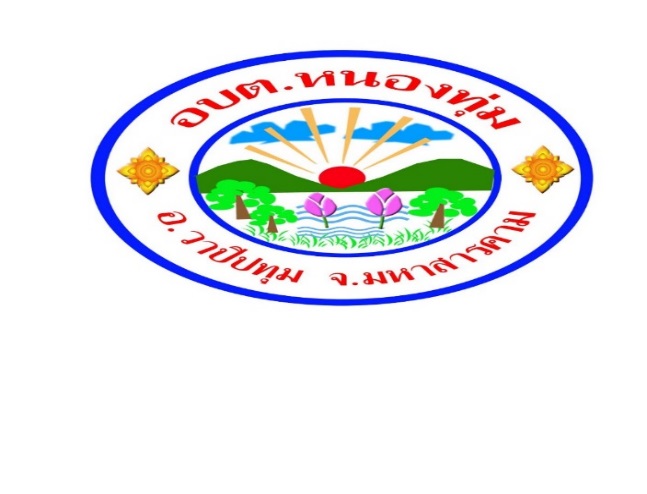 ข้อบังคับว่าด้วยจรรยาบรรณของข้าราชการ องค์การบริหารส่วนตำบลหนองทุ่ม  อำเภอวาปีปทุม  จังหวัดมหาสารคาม*****************************************************************************************************โดยที่ข้าราชการขององค์การบริหารส่วนตำบลหนองทุ่ม มีหน้าที่และความรับผิดชอบสำคัญในการพัฒนาประเทศรวมทั้งการให้บริการแก่ประชาชนซึ่งจำเป็นต้องทำงานร่วมกันหลายฝ่ายฉะนั้นเพื่อให้ข้าราชการท้องถิ่นมีความประพฤติสำนึกในหน้าที่สามารถประสานงานกับทุกฝ่ายตลอดจนปฏิบัติหน้าที่ราชการได้อย่างมีประสิทธิภาพประสิทธิผลยิ่งขึ้นจงสมควรให้มีข้อบังคับ องค์การบริหารส่วนตำบลหนองทุ่ม ว่าด้วยจรรยาบรรณของขาราชการไว้เป็นประมวลความประพฤติเพื่อรักษาไว้ซึ่งศักดิ์ศรีและส่งเสริมชื่อเสียงเกียรติคุณเกียรติฐานะของข้าราชการองค์การบริหารส่วนตำบลหนองทุ่ม  จะยังผลให้ผู้ประพฤติเป็นที่เลื่อมใสศรัทธาและยกย่องของบุคคลโดยทั่วไป  จึงออกข้อบังคับว่าด้วยจรรยาบรรณของขาราชการองค์การบริหารส่วนตำบลหนองทุ่ม ไว้โดยต่อไปนี้จรรยาบรรณต่อตนเอง๑. ปฏิบัติตนอยู่ในศีลธรรมคุณธรรมและจริยธรรมอันดีงาม ละเว้นจากอบายมุข ความชั่วทั้งปวง๒. มีความอดทนขยันหมั่นเพียรที่จะปฏิบัติหน้าที่อย่างเต็มกำลังความสามารถด้วย ความเสียสละทุ่มเทสติปัญญา ความรู้ ความคิด ให้บรรลุผลสำเร็จตามภาระหน้าที่ที่ได้รับมอบหมาย๓. ปฏิบัติตนอยู่ในระเบียบวินัยตรงต่อเวลารวมทั้งสำรวจแก้ไขข้อบกพร่องของตนเองเพื่อพัฒนาการทางานให้ดีมีประสิทธิภาพมากยิ่งขึ้น๔. ปฏิบัติงานด้วยความซื่อสัตย์สุจริต ละเว้นการแสวงหาผลประโยชน์โดยมิชอบให้กับตนเอง และ/หรือพวกพ้องหมู่คณะ จากหน่วยงานหรือบุคคลที่เกี่ยวข้อง๕. ต้องเป็นผู้ใฝ่รู้ในวิทยาการใหม่ๆ เพื่อเพิ่มพูนความรู้ ทักษะในการทำงาน มีความคิดริเริ่ม สร้างสรรค์ มีวิสัยทัศน์กว้างไกล พร้อมรับฟังความคิดเห็นของผู้อื่นจรรยาบรรณต่อหน่วยงาน๖. ยึดมั่นรักษาในเกียรติภูมิขององค์การบริหารส่วนตำบลพระกลางทุ่ง ไม่ประพฤติปฏิบัติในทางที่องค์การบริหารส่วนตำบลพระกลางทุ่งเสื่อมเสียชื่อเสียง๗. รักษา เสริมสร้างความสามัคคีระหว่างผู้ร่วมงานในหน่วยงานและหมู่คณะ พร้อมกับให้ความช่วยเหลือฃเกื้อกูลซึ่งกันและกันในทางที่ชอบ๘. หลีกเลี่ยงการนำข้อมูลหรือเรื่องราวของเจ้าหน้าที่ทั้งในเรื่องที่เกี่ยวกับการปฏิบัติงานเรื่องส่วนตัว และ/หรือเรื่องความเป็นไป องค์การบริหารส่วนตำบลพระกลางทุ่งออกไปเปิดเผยหรือวิจารณ์ในลักษณะที่จะก่อให้เกิดความเสียหายแก่เจ้าหน้าที่และ ภาพลักษณ์โดยรวมขององค์การบริหารส่วนตำบลพระกลางทุ่ง๙. ดูแลทรัพย์สินและการใช้ทรัพย์สินของหน่วยงานให้เป็นไปอย่างประหยัด คุ้มค่าและด้วยความระมัดระวังไม่ให้เกิดความเสียหายหรือ สิ้นเปลือง					                                จรรยา.../-2-จรรยาบรรณต่อผู้บังคับบัญชา ผู้ใต้บังคับบัญชา  ผู้ร่วมงาน๑๐. ร่วมมือในการปฏิบัติงานที่ได้รับมอบหมาย ตลอดจนร่วมกันคิดศึกษากับเพื่อนร่วมงาน เพื่อวิเคราะห์หาแนวทางในการแก้ไข และพัฒนาปรับปรุงงานให้มีคุณภาพมากขึ้น๑๑. ปฏิบัติต่อผู้ใต้บังคับบัญชาด้วยความเมตตาและยุติธรรม ดูแลเอาใจใส่และพัฒนาผู้ใต้บังคับบัญชาให้มีความก้าวหน้าในหน้าที่การงาน โดยสนับสนุนให้ได้รับการอบรมและเพิ่มพูนความรู้ ประสบการณ์อยู่เสมอ๑๒. รับฟังความคิดเห็นหรือข้อเสนอแนะของผู้ใต้บังคับบัญชาเกี่ยวกับงานในหน้าที่และพิจารณานำไปใช้ในทางที่เป็นประโยชน์ต่อราชการ๑๓. รับฟังคำแนะนำและยอมรับในการสั่งการของผู้บังคับบัญชาในสิ่งที่ถูกที่ควร หลีกเลี่ยงการปฏิบัติงานที่ข้ามขั้นตอนการบังคับบัญชา๑๔. ปรับตนให้สามารถทำงานร่วมกับบุคคลอื่นด้วยความสุภาพ มีน้ำใจและมีมนุษยสัมพันธ์อันดี ไม่ปิดบังข้อมูลที่จำเป็นในการปฏิบัติงานของ ผู้ร่วมงาน และไม่นำผลงานของผู้อื่นมาแอบอ้างเป็นผลงานของตนจรรยาบรรณต่อหน่วยงานอื่น ประชาชนและสังคม๑๕. ปฏิบัติงานในหน้าที่ความรับผิดชอบให้เกิดประโยชน์สูงสุดต่อประเทศชาติและประชาชน ด้วยความเสมอภาค โปร่งใส่และเป็นธรรม๑๖. รักษาไว้ซึ่งความเป็นอิสระเที่ยงธรรมและความเที่ยงตรงในการปฏิบัติงาน โดยปราศจากอคติและไม่ตกอยู่ภายใต้อิทธิพลใดๆ๑๘. ไม่แสดงอาการใช้อำนาจหรือดูถูกหน่วยงานอื่น ในลักษณะองค์การบริหารส่วนตำบลพระกลางทุ่ง           มีอำนาจเหนือกว่าให้เกียรติข้าราชการหน่วยงานอื่น โดยใช้ถ้อยคำที่สุภาพเรียบร้อย ชี้แจง อธิบายให้ข้าราชการหน่วยงานอื่นซึ่งต้องประสานงานด้วยให้เข้าใจเหตุผล๑๙. ไม่ใช้อำนาจหน้าที่ของตนในการหาประโยชน์จากข้าราชการของหน่วยงานอื่นในลักษณะของการต้อนรับหรือการให้บริการจนเกินขอบเขตจึงประกาศให้ทราบโดยทั่วกัน             ประกาศ ณ วันที่ ๑๗ เดือน มกราคม  พ.ศ. ๒๕๖๕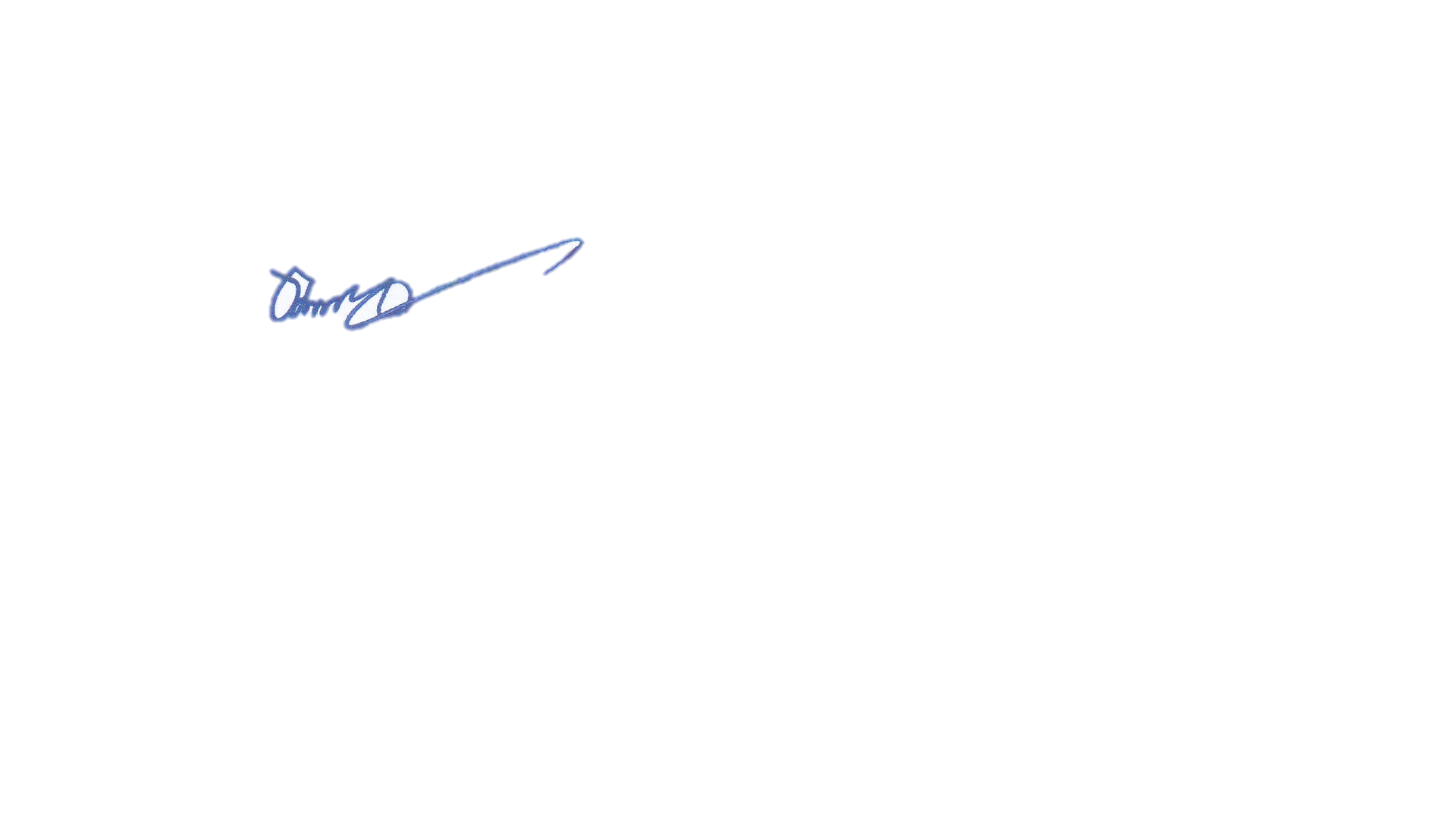         (นายทองอินทร์  คลังดงเค็ง)       นายกองค์การบริหารส่วนตำบลหนองทุ่ม